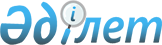 Об утверждении Положения о порядке осуществления государственного контроля за использованием и охраной земель
					
			Утративший силу
			
			
		
					Постановление Правительства Республики Казахстан от 19 февраля 1997 г. N 235. Утратил силу - постановлением Правительства РК от 29 сентября 2003 г. N 990

      В соответствии с Законом Республики Казахстан Z010152_  "О земле" от 24 января 2001 года Правительство Республики Казахстан постановляет: 

      Сноска. Преамбула - с изменениями, внесенными постановлением Правительства Республики Казахстан от 26 июля 2001 года N 1009 P011009_ . 

      1. Утвердить прилагаемое Положение о порядке осуществления государственного контроля за использованием и охраной земель. 

      2. Настоящее постановление вступает в силу со дня опубликования. 

     Премьер-Министр 

   Республики Казахстан 

                                        Утверждено 

                                постановлением Правительства 

                                    Республики Казахстан 

                                 от 19 февраля 1997 г. N 235 

                              Положение 

          о порядке осуществления государственного контроля 

                  за использованием и охраной земель 

                          I. Общие положения 

      1. Настоящее Положение регламентирует порядок осуществления государственного контроля за соблюдением земельного законодательства, использованием и охраной земель в Республике Казахстан (далее - государственный контроль за использованием и охраной земель). 

      2. Государственный контроль осуществляется в соответствии с Конституцией Республики Казахстан, законодательными актами и настоящим Положением с целью обеспечения надлежащего исполнения земельного законодательства, выполнения мероприятий по рациональному использованию и охране земель государственными органами, юридическими, должностными лицами и гражданами. 

      3. Государственный контроль за использованием и охраной земель осуществляют местные исполнительные органы, уполномоченные органы по управлению земельными ресурсами, охране окружающей среды и другие уполномоченные органы в пределах их компетенции. 

      Сноска. Пункт 3 - с изменениями, внесенными постановлением Правительства Республики Казахстан от 26 июля 2001 года N 1009 P011009_ . 

      4. Другими уполномоченными органами, осуществляющими государственный контроль, являются: 

      Агентство Республики Казахстан по делам здравоохранения; 

      Министерство экономики и торговли Республики Казахстан; 

      Министерство сельского хозяйства Республики Казахстан; 

      Комитет по водным ресурсам Министерства природных ресурсов и охраны окружающей среды Республики Казахстан. 

      Эти органы осуществляют свои функции во взаимодействии с местными исполнительными органами и между собой. 

      Сноска. Пункт 4 - с изменениями, внесенными постановлением Правительства Республики Казахстан от 26 июля 2001 года N 1009 P011009_ . 

      5. Действие настоящего Положения распространяется и на земельные инспекции, созданные местными исполнительными органами, с финансированием затрат на их содержание за счет местного бюджета. 

      Методическое руководство земельными инспекциями осуществляется центральным уполномоченным органом по управлению земельными ресурсами. 

      Сноска. Пункт 5 - с изменениями, внесенными постановлением Правительства Республики Казахстан от 26 июля 2001 года N 1009 P011009_ . 

      6. Указания органов, осуществляющих государственный контроль за использованием и охраной земель в пределах их компетенции, обязательны для всех собственников земельных участков и землепользователей. 

      7. Главным государственным инспектором по использованию и охране земель Республики Казахстан является руководитель центрального уполномоченного органа по управлению земельными ресурсами, а его заместители и начальник государственной земельной инспекции - заместителями главного государственного инспектора по использованию и охране земель Республики Казахстан. 

      Руководители территориальных органов по управлению земельными ресурсами являются главными государственными инспекторами по использованию и охране земель соответствующих административно-территориальных единиц, а их заместители - заместителями главного государственного инспектора по использованию и охране земель соответствующих административно- территориальных единиц. 

      Главный государственный инспектор по использованию и охране земель Республики Казахстан и его заместители несут персональную ответственность за организацию и осуществление государственного контроля в Республике Казахстан, а государственные инспекторы по использованию и охране земель соответствующих административно-территориальных единиц (области, города, района) и их заместители - в пределах границ этих единиц. 

      Руководители территориальных органов по управлению земельными ресурсами - главные государственные инспекторы по использованию и охране земель областей, городов Астаны и Алматы назначаются на должность руководителем центрального уполномоченного органа по управлению земельными ресурсами - главным государственным инспектором по использованию и охране земель Республики Казахстан. 

      Сноска. Пункт 7 - с изменениями и дополнениями, внесенными постановлением Правительства Республики Казахстан от 26 июля 2001 года N 1009 P011009_ . 

      8. Должностные лица и специалисты центрального уполномоченного органа по управлению земельными ресурсами, а также его территориальных органов, на которых возложено осуществление государственного контроля, являются государственными инспекторами по использованию и охране земель. 

      Сноска. Пункт 8 в новой редакции - постановлением Правительства Республики Казахстан от 26 июля 2001 года N 1009 P011009_ . 

                 II. Функции органов, осуществляющих 

                       государственный контроль 

      9. Органы центрального уполномоченного органа по управлению земельными ресурсами, Министерства природных ресурсов и охраны окружающей среды Республики Казахстан, Агентства Республики Казахстан по делам здравоохранения, Министерства экономики и торговли Республики Казахстан, Комитета по водным ресурсам Министерства природных ресурсов и охраны окружающей среды Республики Казахстан: 

      осуществляют государственный контроль за использованием и охраной земель в соответствии со своей компетенцией; 

      организуют проверку и экспертизу изменения качественного состояния земель; 

      осуществляют контроль за соблюдением целевого использования земель; 

      принимают меры к устранению нарушений земельного законодательства; 

      участвуют в подготовке нормативных актов, касающихся вопросов использования и охраны земель; 

      вносят в установленном порядке предложения о консервации деградированных и загрязненных земель, дальнейшее использование которых может привести к угрозе жизни и здоровью человека, чрезвычайным ситуациям, катастрофах, разрушению историко-культурного наследия и природных ландшафтов, загрязнению сельскохозяйственной продукции и водных источников; 

      участвуют в согласовании градостроительной и землеустроительной документации, в работе комиссий по приемке мелиорированных, рекультивированных и других земель, на которых проведены мероприятия по улучшению их качественного состояния, а также объектов, сооруженных в целях охраны земель. 

      Сноска. Пункт 9 - с изменениями, внесенными постановлением Правительства Республики Казахстан от 26 июля 2001 года N 1009 P011009_ . 

      10. Центральный уполномоченный орган по управлению земельными ресурсами и его территориальные органы на местах осуществляют государственный контроль за: 

      соблюдением собственниками земельных участков и землепользователями земельного законодательства, установленного режима использования земельных участков в соответствии с целевым их назначением; 

      недопущением самовольного занятия земельных участков; 

      своевременным и правильным проведением собственниками земельных участков и землепользователями комплекса организационно-хозяйственных, агротехнических, лесомелиоративных и гидротехнических противоэрозионных мероприятий по восстановлению и сохранению плодородия почв; 

      выполнением требований природоохранного и земельного законодательства при размещении, строительстве и вводе в эксплуатацию объектов, отрицательно влияющих на состояние, охрану и рациональное использование природных ресурсов; 

      осуществлением мероприятий по защите земель от водной и ветровой эрозии, подтопления, заболачивания, вторичного засоления, иссушения, уплотнения, загрязнения и засорения отходами производства, химическими веществами, от других процессов разрушения; 

      рекультивацией нарушенных земель, восстановлением их плодородия и других полезных свойств земли; 

      снятием, сохранением и использованием плодородного слоя почвы при проведении работ, связанных с нарушением земель; 

      своевременным представлением в государственные органы собственниками земельных участков и землепользователями установленных земельным законодательством сведений о состоянии и использовании земель; 

      соблюдением прав собственников и землепользователей; 

      выбором и градостроительным освоением земельных участков под объекты, отрицательно влияющие на состояние земель; 

      осуществлением проектов землеустройства и других проектов по использованию и охране земель; 

      соблюдением установленных сроков рассмотрения заявлений (ходатайств) юридических лиц и граждан по вопросам земельных отношений и землеустройства; 

      установлением и сохранностью граничных (межевых) знаков; 

      своевременным возвратом земельных участков, предоставленных местными исполнительными органами во временное пользование. 

      В случаях безвозвратной утери плодородного слоя почвы и ухудшения качественного состояния земель определяют причиненный вред земельным ресурсам. 

      Сноска. Пункт 10 - с изменениями, внесенными постановлением Правительства Республики Казахстан от 26 июля 2001 года N 1009 P011009_ . 

      11. Министерство природных ресурсов и охраны окружающей среды Республики Казахстан и его органы на местах осуществляют государственный контроль в части: 

      защиты земель от загрязнения и засорения отходами производства, химическими и радиоактивными веществами; 

      соблюдения установленных норм и правил по применению, хранению, транспортировке, обезвреживанию и захоронению средств химизации, биологических веществ; 

      соблюдения природоохранного режима заповедников, заказников, других охраняемых территорий и редких ландшафтов; 

      применения собственниками земельных участков и землепользователями природоохранных технологий производства, недопущения причинения вреда окружающей природной среде и ухудшения экологической обстановки в результате своей хозяйственной деятельности; 

      обеспечения экологических требований при размещении, проектировании и вводе в эксплуатацию новых и реконструируемых зданий, строений, сооружений и других объектов, при внедрении новой техники и технологий, отрицательно влияющих на состояние земель; 

      своевременного и правильного проведения собственниками земельных участков и землепользователями комплекса организационно-хозяйственных, агротехнических, лесомелиоративных и гидротехнических противоэрозионных мероприятий по восстановлению и сохранению плодородия почв; 

      снятия, хранения и использования плодородного слоя почвы; 

      приведения земель, высвобождающихся по мере выработки промышленных запасов полезных ископаемых или других нарушающих процессов и работ в состояние, пригодное для дальнейшего использования их в соответствии с целевым назначением (рекультивацией нарушенных земель). 

      В случаях безвозвратной утери плодородного слоя и ухудшения качественного состояния земель определяют причиненный вред земельным ресурсам. 

      Сноска. Пункт 11 - с изменениями, внесенными постановлением Правительства Республики Казахстан от 26 июля 2001 года N 1009 P011009_ . 

      12. Государственная санитарно-эпидемиологическая служба Агентства Республики Казахстан по делам здравоохранения осуществляет государственный санитарно-эпидемиологический надзор за: 

      соблюдением санитарного законодательства при использовании земельных участков, установлений охранных, санитарно-защитных, оздоровительных и рекреационных зон, проектирования и эксплуатации предприятий, объектов по использованию, переработке и захоронению радиоактивных, токсичных материалов и отходов производства; 

      предотвращением загрязнения земель возбудителями паразитарных и инфекционных заболеваний; 

      обеспечением соблюдения санитарно-гигиенических требований при размещении, проектирований и вводе в эксплуатацию новых и реконструируемых зданий, строений, сооружений и других объектов, а также внедрении новой техники и технологий, влияющих на состояние земель. 

      Сноска. Пункт 12 - с изменениями, внесенными постановлением Правительства Республики Казахстан от 26 июля 2001 года N 1009 P011009_ . 

      13. Министерство экономики и торговли Республики Казахстан и его органы на местах осуществляют государственный контроль в части: 

      соблюдения использования земель, определенных требованиями законодательных актов, государственных нормативов в сфере архитектурно-градостроительной деятельности и архитектурно-градостроительной документации; 

      предотвращения самовольного строительства, реконструкции, реставрации, модернизации, капитального ремонта и благоустройства объектов и комплексов; 

      соблюдения установленных красных линий улиц и линий застройки; 

      обеспечения установленных архитектурно-градостроительной документацией требований по содержанию (эксплуатации) земельного участка, территорий населенных пунктов и их систем; 

      соблюдения законодательства по охране памятников истории, культуры и архитектуры. 

      Сноска. Пункт 13 - с изменениями, внесенными постановлением Правительства Республики Казахстан от 26 июля 2001 года N 1009 P011009_ . 

      14. Министерство сельского хозяйства Республики Казахстан и его органы на местах осуществляют государственный контроль в части: 

      осуществления мероприятий, направленных на защиту от заражения сельскохозяйственных земель карантинными вредителями и болезнями растений, от зарастания сорняками, кустарником и мелколесьем. 

      Сноска. Пункт 14 - с изменениями, внесенными постановлением Правительства Республики Казахстан от 26 июля 2001 года N 1009 P011009_ . 

      15. Комитет по водным ресурсам Министерства природных ресурсов и охраны окружающей среды Республики Казахстан и его подразделения на местах осуществляют государственный контроль в части: 

      выполнения организациями водоохранных мероприятий в водоохранных зонах и полосах, а также мероприятий по борьбе с вредным воздействием вод (наводнениями, затоплениями, подтоплениями, разрушением берегов и другими явлениями); 

      рационального использования земель водоохранных зон и полос, входящих в состав земель водного фонда; 

      соблюдения режима использования территории водоохранных зон и полос, а также водоохранного режима на водосборах; 

      недопущения самовольного производства гидротехнических работ, строительства предприятий, сооружений и других объектов, влияющих на состояние водных объектов и их водоохранных зон. 

      Сноска. Пункт 15 - с дополнениями, внесенными постановлением Правительства Республики Казахстан от 26 июля 2001 года N 1009 P011009_ . 

          III. Права и обязанности должностных лиц органов, 

               осуществляющих государственный контроль 

      16. Должностные лица местных исполнительных органов, исполнительных органов по управлению земельными ресурсами, охране окружающей среды и других уполномоченных органов, на которые возложены функции по осуществлению государственного контроля, в пределах своей компетенции имеют право: 

      а) направлять в соответствующие органы материалы о нарушениях земельного законодательства для решения вопроса о привлечении виновных лиц к ответственности; 

      б) составлять протоколы (акты) о нарушениях земельного законодательства и передавать их на рассмотрение соответствующим должностным лицам для привлечения виновных к административной ответственности; 

      в) беспрепятственно посещать, при предъявлении служебного удостоверения, организации, обследовать земельные участки, находящиеся в собственности и пользовании, а земельные участки, занятые военными, оборонными и другими специальными объектами, - с учетом установленного режима их посещения; 

      г) давать собственникам земельных участков и землепользователям обязательные для исполнения предписания по вопросам охраны земель, устранения нарушений земельного законодательства; 

      д) в случае совершения собственником земельного участка или землепользователем действий, определенно свидетельствующих об их отказе от права собственности или землепользования (отъезд, длительное неиспользование участка и другие), этот участок принимать на учет как бесхозяйное имущество; 

      по истечении установленных законодательством сроков, в течение которых собственник земельного участка или землепользователь не принял необходимых мер по использованию земельного участка по назначению или не устранил нарушения законодательства при использовании земельного участка, готовить материалы: 

      о возврате в государственную собственность земельного участка, взятого на учет как бесхозяйное имущество; 

      об изъятии у землепользователей земельных участков, не используемых по назначению или используемых с нарушением законодательства; 

      е) привлекать в установленном порядке специалистов для проведения обследований земельных угодий, экспертиз, проверок выполнения мероприятий по охране земель; 

      ж) вносить в соответствующие органы предложения о приостановлении гражданского и другого строительства, разработки месторождений полезных ископаемых, проведения агротехнических, лесомелиоративных, геолого-разведочных, поисковых, геодезических и иных работ, если они осуществляются с нарушением земельного законодательства, установленного режима использования земель и могут привести к уничтожению, загрязнению, заражению или порче плодородного слоя почвы, развитию эрозии, засолению, заболачиванию и другим процессам, снижающим плодородие почв, включая сопредельную территорию, а также если эти работы ведутся по проектам, не прошедшим экологическую экспертизу. 

      Сноска. Пункт 16 - с изменениями, внесенными постановлением Правительства Республики Казахстан от 26 июля 2001 года N 1009 P011009_ . 

         IV. Порядок осуществления государственного контроля 

      17, Государственный контроль осуществляется при проведении инвентаризации, обследовании земель, а также при выполнении работ в порядке контроля за соблюдением земельного законодательства, разработке схем и проектов, связанных с использованием земель, ведения государственных кадастров и мониторинга земель. 

      Инвентаризация земель проводится по инициативе исполнительных органов. 

      18. Обследование земельных угодий в натуре производится с участием собственников земельных участков, землепользователей, а в случае их отказа без них, о чем делается соответствующая отметка в составленных по результатам обследований документах. 

      При обследовании земель, а также разработке схем и проектов, связанных с использованием земель, выявленные нарушения земельного законодательства оформляются актом с приложением чертежа полевого обследования, которые подписываются специалистами, проводившими эти работы, и передаются исполнительному уполномоченному органу для рассмотрения в соответствии с его компетенцией. 

      19. Выявленные нарушения земельного законодательства рассматриваются уполномоченными органами в соответствии с их функциями в порядке, определенном Кодексом Республики Казахстан об административных правонарушениях. 

      20. Решение государственных инспекторов по использованию и охране земель и должностных лиц о наложении административного взыскания может быть обжаловано в установленном порядке. 

      21. Государственные инспекторы по использованию и охране земель следят за фактическим устранением нарушений земельного законодательства, а также за выполнением собственниками земельных участков и землепользователями указаний и предписаний должностных лиц, осуществляющих государственный контроль за использованием и охраной земель. 

      22. Центральный уполномоченный орган по управлению земельными ресурсами, другие уполномоченные органы ведут государственную отчетность по осуществлению государственного контроля за использованием и охраной земель, а также книги проверок соблюдения земельного законодательства по формам, утвержденным Национальным статистическим агентством Республики Казахстан. 

      Сноска. Пункт 22 - с изменениями, внесенными постановлением Правительства Республики Казахстан от 26 июля 2001 года N 1009 P011009_ . 
					© 2012. РГП на ПХВ «Институт законодательства и правовой информации Республики Казахстан» Министерства юстиции Республики Казахстан
				